106年韓商艾多美股份有限公司徵才報名表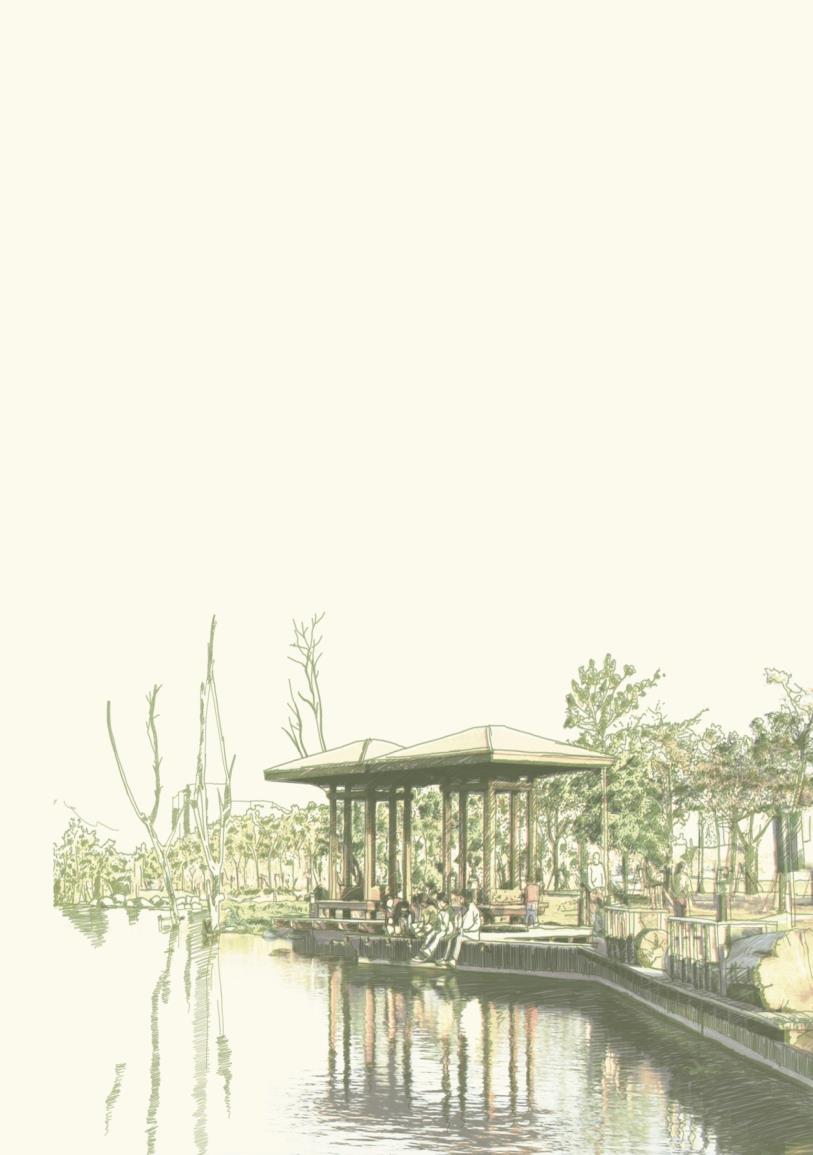 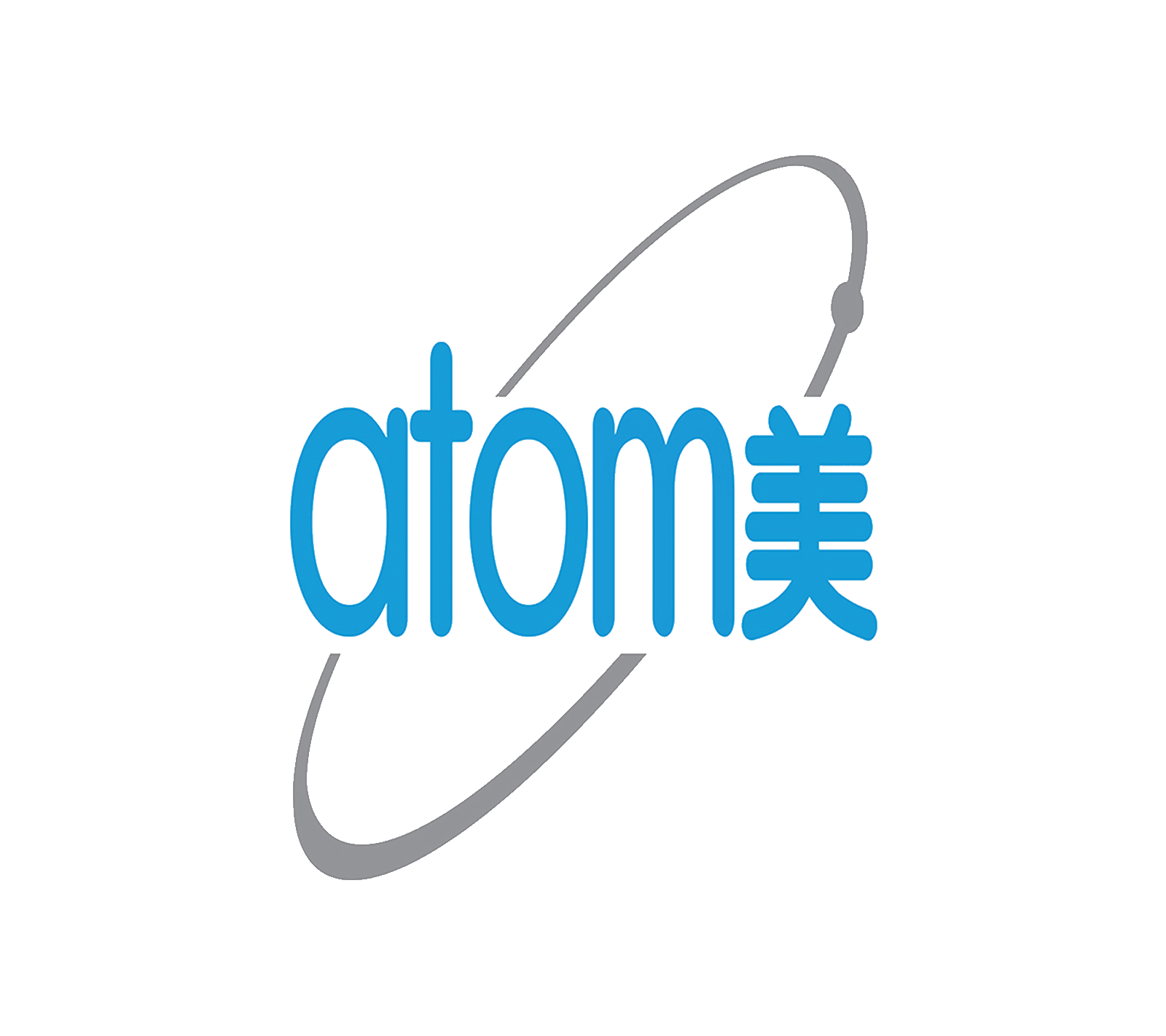 (報名至106年1月30日下午5點止)※表格不足請自行增設。※填寫完請郵寄至：hotsauce260@nuk.edu.tw 信箱。※聯絡人：(07)591-6593，院辦公室洪先生。姓名性別在學(畢業)系所、年級聯絡訊息(請務必詳填，以利聯絡)備註1.手機：2.市話：3.電郵：如有具備徵才工作條件之佐證請不吝提供於後